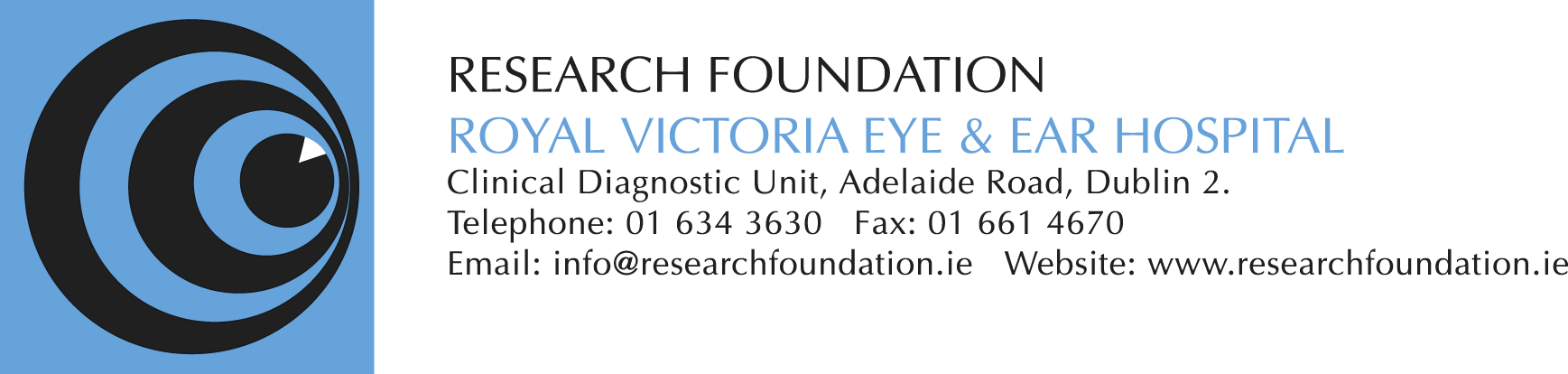 15th June 2017 ‘New Frontiers in Ophthalmology’  PROGRAMME 8.15 – 8.45 	Registration - tea and coffee 8.45 – 8.50	Welcome and Introduction by Chair Mr. Noel Horgan8.50 - 9.05	Professor Susan Kennedy ‘The Enigma of Uveal Melanoma – Part 1’ 9.05 – 9.20 	Dr Fiona Roberts ‘The Enigma of Uveal Melanoma - Part 2’ 9.20 – 9.30	Questions9.30 - 9.50	Dr Arun Singh ‘Diagnosis of Uveal Melanoma - Pearls and Pitfalls’ 9.50 - 10.00	Questions10.00 - 10.20	Professor Heinrich Heimann ‘Treatment Choices in Uveal Melanoma’ 10.20 - 10.30 	Questions10.30 - 10.45	Tea & coffee break 10.45 - 11.05	Dr Arun Singh ‘Genetics of Uveal Melanoma: Recent Advances in our Understanding’ 11.05 - 11.15	Questions11.15 - 11.35	Professor Heinrich Heimann ‘Fine Needle Biopsy in Uveal Melanoma, Pros and Cons’ 11.35 -11.45	Questions11. 45 – 12.00	Guest Speaker from Pharmaceutical Company to be confirmed		Title of presentation to be confirmed12.00 - 12.20	Professor Giuseppe Gullo	‘Survival in Uveal Melanoma: An Irish Patient Cohort’12.20 -12.30	Questions12.30 – 12.50	Professor John Crown ‘Systemic Treatment for Uveal melanoma in the 21st Century’12.50 - 1.00	Questions1.00 – 2.00	Lunch